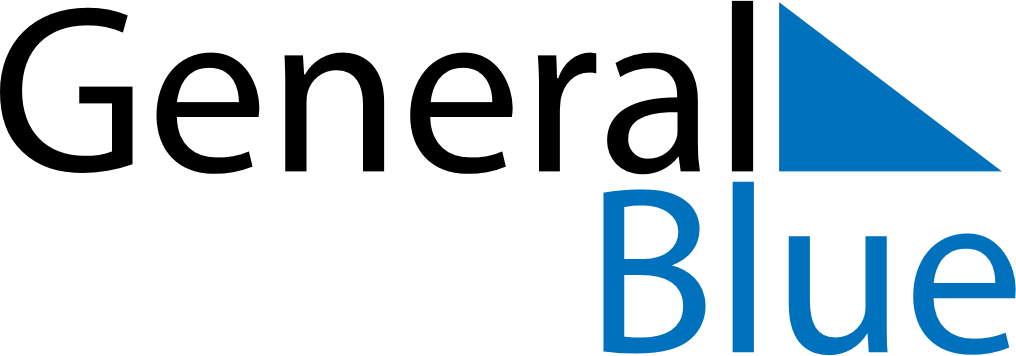 June 2024June 2024June 2024June 2024June 2024June 2024June 2024Sumbermanjing Wetan, IndonesiaSumbermanjing Wetan, IndonesiaSumbermanjing Wetan, IndonesiaSumbermanjing Wetan, IndonesiaSumbermanjing Wetan, IndonesiaSumbermanjing Wetan, IndonesiaSumbermanjing Wetan, IndonesiaSundayMondayMondayTuesdayWednesdayThursdayFridaySaturday1Sunrise: 5:37 AMSunset: 5:17 PMDaylight: 11 hours and 40 minutes.23345678Sunrise: 5:37 AMSunset: 5:17 PMDaylight: 11 hours and 40 minutes.Sunrise: 5:37 AMSunset: 5:17 PMDaylight: 11 hours and 39 minutes.Sunrise: 5:37 AMSunset: 5:17 PMDaylight: 11 hours and 39 minutes.Sunrise: 5:37 AMSunset: 5:17 PMDaylight: 11 hours and 39 minutes.Sunrise: 5:37 AMSunset: 5:17 PMDaylight: 11 hours and 39 minutes.Sunrise: 5:38 AMSunset: 5:17 PMDaylight: 11 hours and 39 minutes.Sunrise: 5:38 AMSunset: 5:17 PMDaylight: 11 hours and 39 minutes.Sunrise: 5:38 AMSunset: 5:17 PMDaylight: 11 hours and 39 minutes.910101112131415Sunrise: 5:38 AMSunset: 5:18 PMDaylight: 11 hours and 39 minutes.Sunrise: 5:39 AMSunset: 5:18 PMDaylight: 11 hours and 38 minutes.Sunrise: 5:39 AMSunset: 5:18 PMDaylight: 11 hours and 38 minutes.Sunrise: 5:39 AMSunset: 5:18 PMDaylight: 11 hours and 38 minutes.Sunrise: 5:39 AMSunset: 5:18 PMDaylight: 11 hours and 38 minutes.Sunrise: 5:39 AMSunset: 5:18 PMDaylight: 11 hours and 38 minutes.Sunrise: 5:40 AMSunset: 5:18 PMDaylight: 11 hours and 38 minutes.Sunrise: 5:40 AMSunset: 5:19 PMDaylight: 11 hours and 38 minutes.1617171819202122Sunrise: 5:40 AMSunset: 5:19 PMDaylight: 11 hours and 38 minutes.Sunrise: 5:40 AMSunset: 5:19 PMDaylight: 11 hours and 38 minutes.Sunrise: 5:40 AMSunset: 5:19 PMDaylight: 11 hours and 38 minutes.Sunrise: 5:41 AMSunset: 5:19 PMDaylight: 11 hours and 38 minutes.Sunrise: 5:41 AMSunset: 5:19 PMDaylight: 11 hours and 38 minutes.Sunrise: 5:41 AMSunset: 5:20 PMDaylight: 11 hours and 38 minutes.Sunrise: 5:41 AMSunset: 5:20 PMDaylight: 11 hours and 38 minutes.Sunrise: 5:42 AMSunset: 5:20 PMDaylight: 11 hours and 38 minutes.2324242526272829Sunrise: 5:42 AMSunset: 5:20 PMDaylight: 11 hours and 38 minutes.Sunrise: 5:42 AMSunset: 5:20 PMDaylight: 11 hours and 38 minutes.Sunrise: 5:42 AMSunset: 5:20 PMDaylight: 11 hours and 38 minutes.Sunrise: 5:42 AMSunset: 5:21 PMDaylight: 11 hours and 38 minutes.Sunrise: 5:42 AMSunset: 5:21 PMDaylight: 11 hours and 38 minutes.Sunrise: 5:43 AMSunset: 5:21 PMDaylight: 11 hours and 38 minutes.Sunrise: 5:43 AMSunset: 5:21 PMDaylight: 11 hours and 38 minutes.Sunrise: 5:43 AMSunset: 5:22 PMDaylight: 11 hours and 38 minutes.30Sunrise: 5:43 AMSunset: 5:22 PMDaylight: 11 hours and 38 minutes.